           Squirrels Class Medium Term Planning for History Spring Term 2024           Squirrels Class Medium Term Planning for History Spring Term 2024Topic: HeroesStudy a hero from the past: Christopher ColumbusLesson 1 – Link itGeography lesson about a hero from Europe (Christopher Columbus) will cover this.Lesson 2 – Learn itDiscover the story of Christopher Columbus. Link to our Geography learning this term. Create a simple boat model or craft to represent his incredible journeys.Lesson 3 – Learn itExplore how Christopher Columbus introduced new foods to Europe. Food tasting of some of these foods.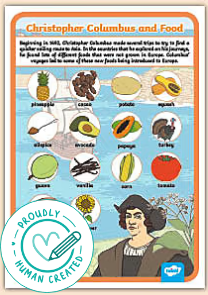 Lesson 4 – Check itMake comparisons from 1400s to modern day. Examples: how he travelled, what the map looked like, clothes, jobs, etc..Lesson 5 – Show it/Know itCreate a timeline of Christopher Columbus using pictures and/or words.Substantive Knowledge  (Content)Disciplinary Knowledge  (Skills) KS1Pupils should develop an awareness of the past, using common words and phrases relating to the passing of time. They should know where the people and events they study fit within a chronological framework and identify similarities and differences between ways of life in different periods. They should use a wide vocabulary of everyday historical terms.They should ask and answer questions, choosing and using parts of stories and other sources to show that they know and understand key features of events. They should understand some of the ways in which we find out about the past and identify differentways in which it is represented.
Pupils should be taught about:changes within living memory. Where appropriate, these should be used to reveal aspects of change in national lifeEYFS – Understanding the world / Past and Present KS1Historical InterpretationsChildren can: b observe and use pictures, photographs and artefacts to find out about the past; c start to use stories or accounts to distinguish between fact and fiction; d explain that there are different types of evidence and sources that can be used to help represent the past. Chronological UnderstandingChildren can: a sequence artefacts and events that are close together in time; b order dates from earliest to latest on simple timelines; c sequence pictures from different periods; d describe memories and changes that have happened in their own lives; e use words and phrases such as: old, new, earliest, latest, past, present, future, century, new, newest, old, oldest, modern, before, after to show the passing of time. Knowledge and Understanding of events, people and changes in the pastChildren can: a recognise some similarities and differences between the past and the present; b identify similarities and differences between ways of life in different periods; Presenting, organising and communicatingChildren can: b talk, write and draw about things from the past; c use historical vocabulary to retell simple stories about the past; d use drama/role play to communicate their knowledge about the past. 